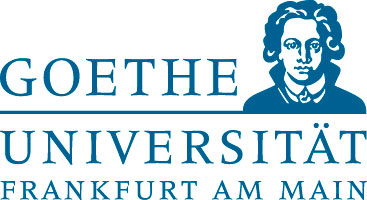 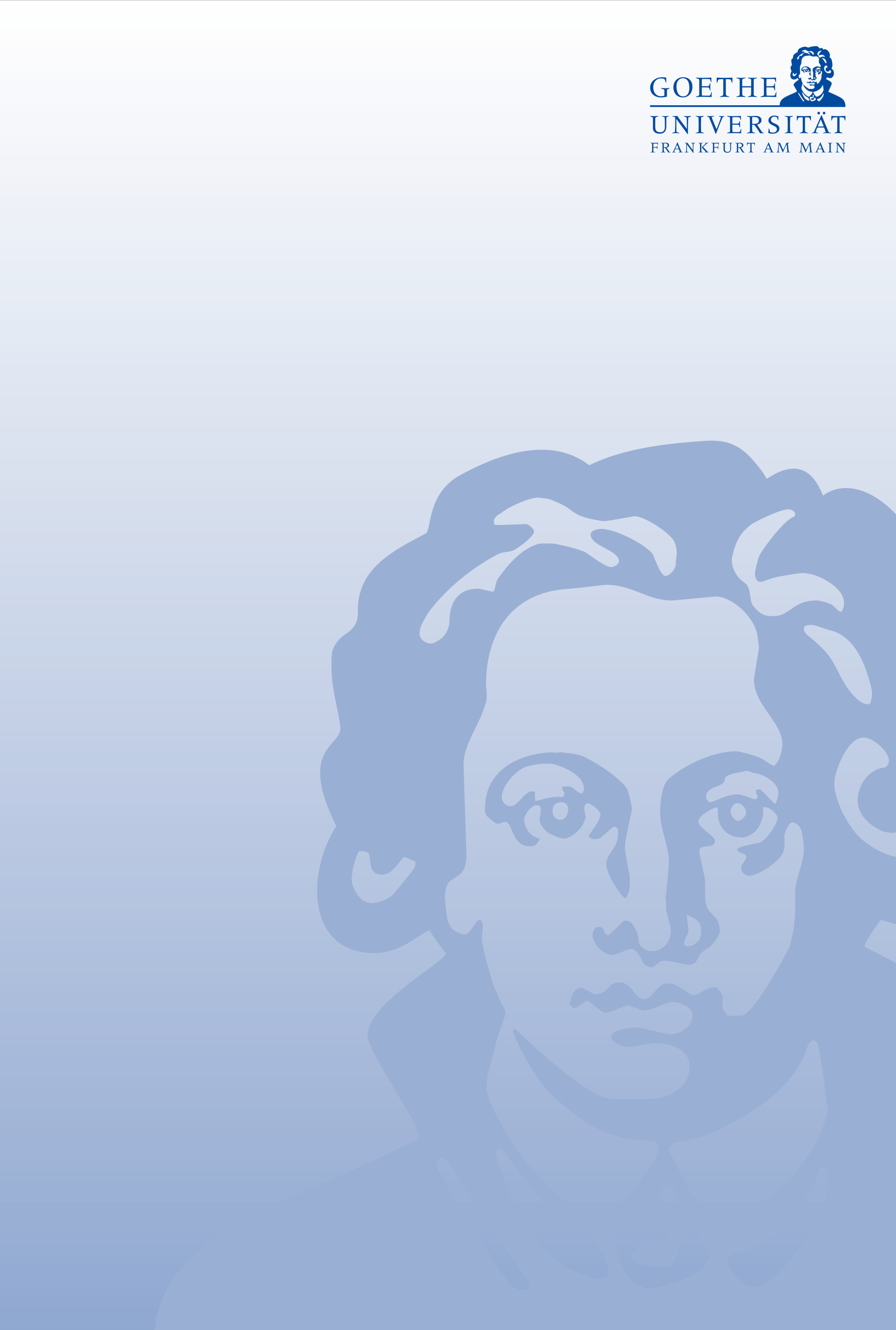 STUDIENGANG B.ASTUDIENGANG M.AI. 	Studiengangsentwicklungsgespräch Im Vorfeld der Reakkreditierung ist eine Evaluation des Studiengangs erforderlich. Für kleinere Studiengänge stellt das Studiengangsentwicklungsgespräch ein übersichtliches Evaluationsverfahren dar, bei dem Studierende sowie Lehrende und andere in den Studiengang involvierte Personen über die Qualität des Studiengangs diskutieren.  Auf der Grundlage eines lösungsorientierten Dialoges über Studium und Lehre, werden verschiedene Statusgruppen bei der gemeinsamen Formulierung konkreter Handlungsperspektiven eingebunden. Das Verfahren kann eigenständig und ohne großen Aufwand in nur einer Sitzung durchgeführt werden. Die Evaluationsergebnisse werden in der Studienkommission besprochen und dienen zusammen mit anderen Evaluationsergebnissen als Grundlage für die kontinuierliche Weiterentwicklung der Studiengänge. II.		Ablauf des StudiengangsentwicklungsgesprächsIII. 	Leitfragen und Ergebnisse des gesprächsStudienorganisationIst das Studium in Regelstudienzeit möglich?Lässt sich ein Studium in Regelstudienzeit mit Auslandsaufenthalt, Erwerbstätigkeit oder anderen außeruniversitären Verpflichtungen vereinbaren?Wie wird die Arbeitsbelastung von den Studierenden eingeschätzt? (Verteilung zwischen Präsenzzeit und Selbststudium, CP-Verteilung)Wie schätzen die Studierenden die Studienorganisation ein? … Inhalte des StudiengangsWie verläuft der Studieneinstieg? Orientierungsveranstaltungen? Fehlen hier bestimmte Angebote?Wünschen sich die Studierenden bestimmte Inhalte, Schwerpunkte, etc.?Welche (Aus-) Bildungsziele werden in diesem Studiengang verfolgt?Gibt es forschungspraktische Angebote? …PrüfungsorganisationWie verläuft die Prüfungsanmeldung? Gibt es hier Punkte zu verbessern?Gibt es alternative Prüfungsformen? Gibt es Wahlmöglichkeiten? (z.B. mündliche Prüfungen, Portfolio, Hausarbeiten, Essay, Multiple-Choice-Klausuren, Protokolle)…Information / BeratungWerden die Studierenden rechtzeitig und umfassend über Neuigkeiten informiert? (Webseite, Aushänge, E-Mails)Gibt es genügend Beratungsstellen? Kennen die Studierenden die jeweiligen Ansprechpartner?Fühlen sich die Studierenden von den Lehrenden und MitarbeiterInnen gut betreut?…Übergang in den Master / in den BerufFühlen sich die Studierenden gut vorbereitet auf ihren Einstieg in das Masterstudium oder in den Beruf?Wünschen sie sich mehr Kontakt / Austausch mit Alumni?Sollte es mehr Unterstützung bei der Kontaktaufnahme mit potentiellen Arbeitgebern gebenSollten mehr Berufsmöglichkeiten präsentiert werden? Welche Angebote gibt es bereits?…VerbesserungspotentialWo sehen Sie noch Möglichkeiten zur Verbesserung in der Lehre oder der Studienorganisation?Welche Punkte sind Ihnen besonders wichtig?…Abschluss des GesprächsDas haben wir uns für das nächste Studienjahr gemeinsam vorgenommen:(Unterschrift Dekanat/Institut)	DATUM	(Unterschrift Fachschaft/ Studierende)StudiengangsentwicklungsgesprächTeilnehmerAls GesprächsteilnehmerInnen sollen Studierende sowie die Studiengangs-verantwortlichen und sonstige Personen, die Auskunft über die Lehr- und Prüfungsorganisation geben können, eingeladen werden. Hierzu zählen insbesondere: StudiengangskoordinatorInStudienberaterInLehrendeStudierende aus verschiedenen Fachsemestern (Anzahl der Studierenden sollte mindestens der Anzahl der StudiengangsvertreterInnen entsprechend; Studierende und ggf. FachschaftsvertreterIn)Ggf. Prüfungsamt Ggf. StudiendekanInInhaltIm Rahmen der Diskussionsrunde sollten die Ergebnisse der letzten Reakkreditierung, Studien- und Prüfungsorganisation, die Beratung, der Übergang in den Beruf bzw. Master, allgemeine Verbesserungsvorschläge und ggf. weitere qualitätsrelevante Themenbereiche besprochen werden. Als Gesprächsgrundlage dienen Leitfragen. Diese stellen eine Orientierungshilfe dar, auf deren Grundlage diskutiert werden soll. Bitte nicht nur „Fragen beantworten“. Selbstverständlich kann thematisch auch über die aufgelisteten Punkte hinaus gegangen werden.ErgebnisseDie Ergebnisse der Diskussion sollen in einem kurzen Ergebnisprotokoll zu den jeweiligen Themenfeldern notiert werden. Abschließend soll festgehalten werden, an welchen Verbesserungen im nächsten Studienjahr gearbeitet wird. Bitte formulieren Sie dabei prägnante Sätze, nicht nur Stichworte.DauerFür das Gespräch sollten etwa 90-120 Minuten eingeplant werden. Unser ErgebnisUnser ErgebnisUnser ErgebnisUnser ErgebnisUnser ErgebnisUnser Ergebnis